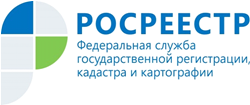 Управление Росреестра по Республике Адыгея УПРАВЛЕНИЕМ РОСРЕЕСТРА ПО РЕСПУБЛИКЕ АДЫГЕЯ ПРОВЕДЕНО БОЛЕЕ 700 ПРОВЕРОК СОБЛЮДЕНИЯ ТРЕБОВАНИЙ ЗЕМЕЛЬНОГО ЗАКОНОДАТЕЛЬСТВАЗа 11 месяцев 2020 года государственные инспекторы по использованию и охране земель Управления Росреестра по Республике Адыгея провели более 700 проверок соблюдения требований земельного законодательства Российской Федерации. Из них по ранее утвержденным планам проведено более 450 проверочных мероприятий, внеплановых проверок, а именно по обращениям и заявлениям граждан, в том числе по исполнению ранее выданных предписаний об устранении нарушений – более 250 мероприятий.В ходе надзорной деятельности выявлено 343 случая нарушения земельного законодательства Российской Федерации. Вынесено 327 предписаний об устранении выявленных нарушений.К административной ответственности привлечено 55 нарушителей.Всего должностными лицами Управления, уполномоченными на осуществление государственной функции по государственному земельному надзору, в истекшем периоде 2020 года наложено административных штрафов на сумму более 600 тыс. рублей. Большая часть этих денежных средств уже пополнила бюджет.